Publicado en Barcelona el 28/03/2019 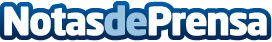 Hotel Reding Croma y la tecnología exploran nuevas formas de relacionar los colores con los viajesLa intención del diseño de este hotel se ve reflejada en aspectos tan llamativos como el haber asignado un color distinto a la decoración de cada plantaDatos de contacto:e-deon.netComunicación · Diseño · Marketing931929647Nota de prensa publicada en: https://www.notasdeprensa.es/hotel-reding-croma-y-la-tecnologia-exploran Categorias: Viaje Artes Visuales Entretenimiento Turismo E-Commerce Innovación Tecnológica http://www.notasdeprensa.es